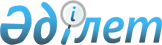 О минимально необходимых сведениях в национальных информационных ресурсах, используемых в целях проверки факта выдачи документа об образованииРешение Коллегии Евразийской экономической комиссии от 12 мая 2022 года № 17.
      Коллегия Евразийской экономической комиссии в соответствии с пунктом 10.1.3 плана мероприятий по реализации Стратегических направлений развития евразийской экономической интеграции до 2025 года, утвержденного распоряжением Совета Евразийской экономической комиссии от 5 апреля 2021 г. № 4, 
      рекомендует государствам – членам Евразийского экономического союза (далее – государства-члены) с даты опубликования настоящей Рекомендации на официальном сайте Евразийского экономического союза:
      Рассмотреть возможность создания (в случае отсутствия) и функционирования национальных информационных ресурсов для проверки фактов выдачи документов о среднем и высшем профессиональном образовании учреждениями образования (организациями в сфере образования) трудящимся государств-членов с включением в них следующих минимально необходимых сведений в зависимости от требований самого государства-члена:
      вид документа об образовании;
      серия и номер документа об образовании;
      дата выдачи документа об образовании; 
      регистрационный номер записи (при наличии);
      наименование учреждения образования (организации в сфере образования), выдавшего документ об образовании;
      фамилия, имя, отчество (при наличии) обладателя документа об образовании.
					© 2012. РГП на ПХВ «Институт законодательства и правовой информации Республики Казахстан» Министерства юстиции Республики Казахстан
				
      Председатель КоллегииЕвразийской экономической комиссии 

М. Мясникович
